1.	Írd be a hiányzó elnevezéseket!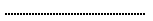 2.	Az alakzatok hányad része van kiszínezve? Írd az alakzatok alá!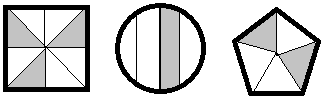 3.	Színezd ki az alakzatok adott részét! 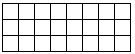 		 részét	 részét4.	Mennyi 368 hl-nek az  része?5.	Írd a törteket a megfelelő helyre!1-nél kisebb:	1-nél nagyobb:	1-gyel egyenlő:	6.	Az egynél nagyobb törteket írd fel vegyes számként!7.	Írd fel a vegyesszámokat tört alakban!	8.	Állítsd nagyság szerinti növekvő sorrendbe a törteket!	a,                                          b)  9.	Ábrázold az alábbi törteket a számegyenesen!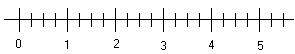 10.	Írd be a hiányzó számlálókat, nevezőket!11.	Egyszerűsítsd a törteket tovább nem egyszerűsíthető alakba!12.	 Oldd meg a nyitott mondatokat!